PERSÖNLICHE ANGABEN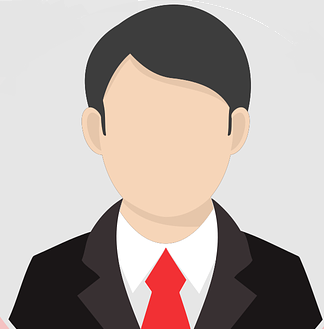 BERUFLICHE ERFAHRUNGAUS- UND WEITERBILDUNGKENNTNISSE UND FÄHIGKEITENINTERESSEN UND AKTIVITÄTENNameMaxVornameMustermannGeburtsdatum15. Mai 1980Zivilstandverheiratet, 2 KinderBürgerortMusterortNationalitätSchweizAdresseMusterstrasse 99PLZ / Ort9999 MusterortTelefon+41 79 999 99 99E-MailMax.Mustermann@musterprovider.ch03.2012 – heuteJobbezeichnungFirma, OrtTätigkeit11.2005 – 03.2012JobbezeichnungFirma, OrtTätigkeit03.2002 – 11.2005JobbezeichnungFirma, OrtTätigkeit01.1998 – 08.2002JobbezeichnungFirma, OrtTätigkeit2010 – 2012Ausbildungsbezeichnung (Titel)Bildungsinstitut, OrtAusbildungsbezeichnung (Titel)Bildungsinstitut, OrtAusbildungsbezeichnung (Titel)Bildungsinstitut, OrtFremdsprachenSprache 1 (A1 – C2)Sprache 2 (A1 – C2)Sprache 3 (A1 – C2)IT-KenntnisseKenntnisse Applikation 1Kenntnisse Applikation 2Kenntnisse Applikation 3Sonstige KenntnisseBeschreibungEhrenamtliche TätigkeitenBeschriebHobbiesBeschrieb